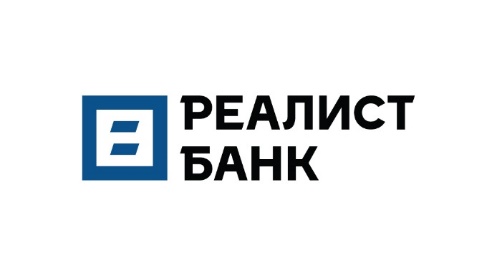 В АО «РЕАЛИСТ БАНК» Заявление(от физического лица) об отказе от статуса квалифицированного инвестора1. Сведения о заявителе:Фамилия, имя, отчество (полностью): ______________________________________________________________Реквизиты документа, удостоверяющего личность: __________________________________________________Адрес: ________________________________________________________________________________________Номер/дата договора на брокерское обслуживание: _______________________________________Контактный телефон: ________________________2. Настоящим уведомляю АО «РЕАЛИСТ БАНК», что отказываюсь от статуса квалифицированного инвестора:В отношении следующих видов:1) Услуг: _______________________________________________________________;2) Ценных бумаг ________________________________________________________;3) Финансовых инструментов ____________________________________________.Прошу внести необходимые изменения в реестр лиц, признанных квалифицированными инвесторами.									_______________/_____________/(Подпись)		(ФИО)							   		____.____.___________г.(Дата)Отметки Банка:Принял _________________________________________________________________ 				(ФИО должность, подпись, дата)